Home learning: Maths – Summer 2 Week 3 – Week Beg: 15.06.2020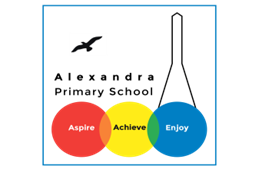 Below are some activities you can use when learning at home.Monday – Interpreting GraphsRed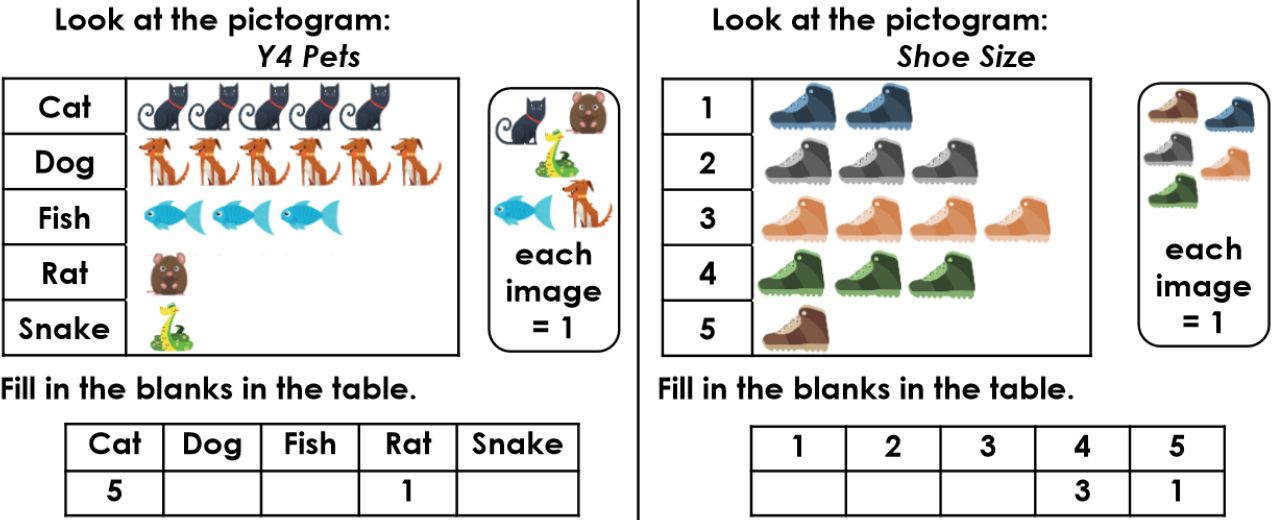 Orange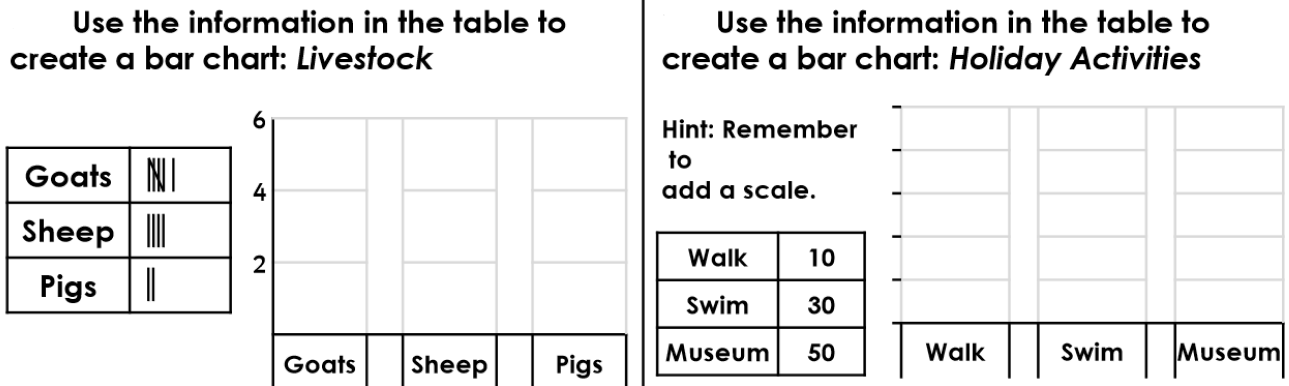 Green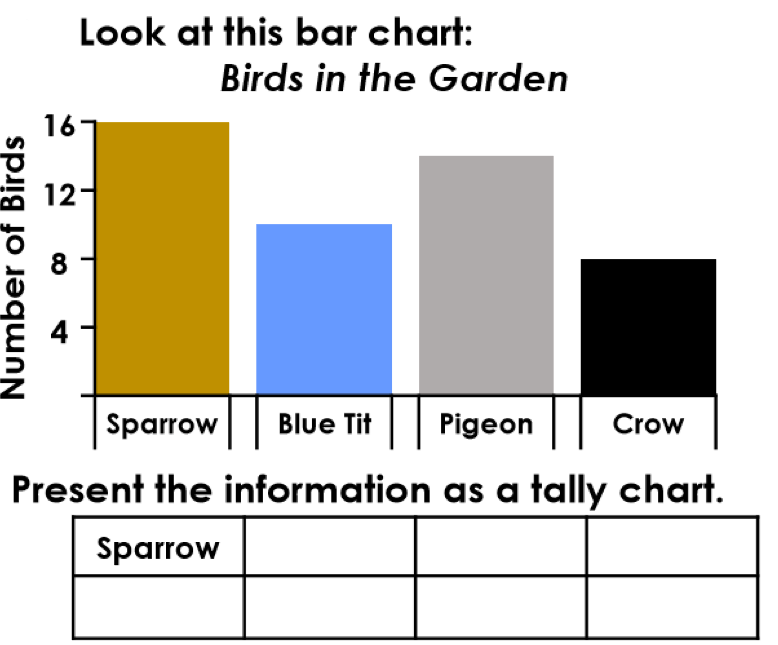 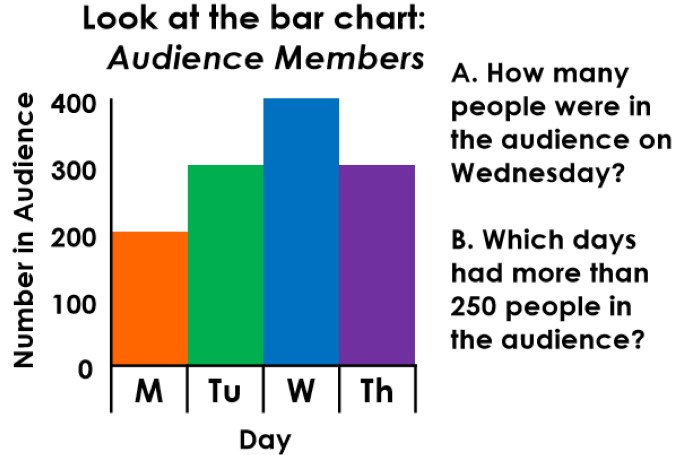 Reasoning & Problem Solving: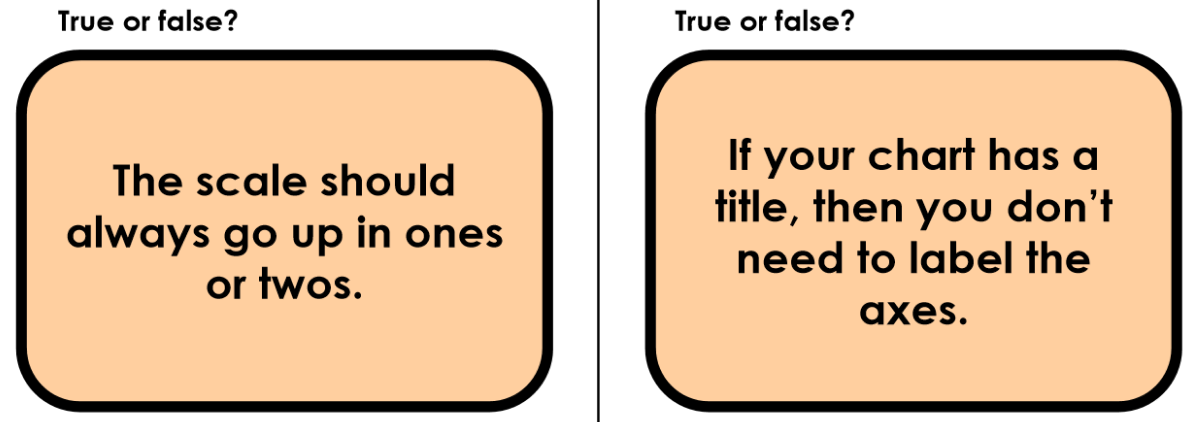 Tuesday – Comparison, Sum and DifferenceRed: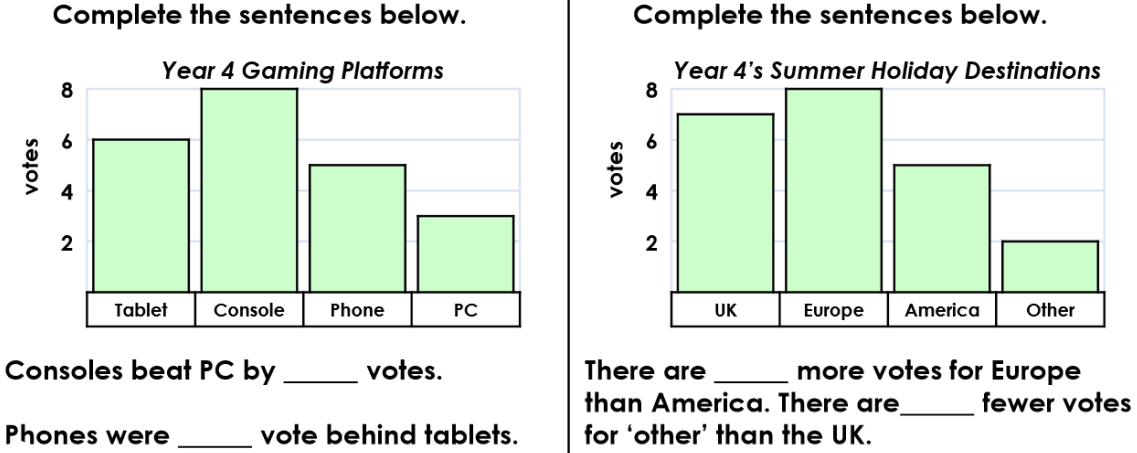 Orange: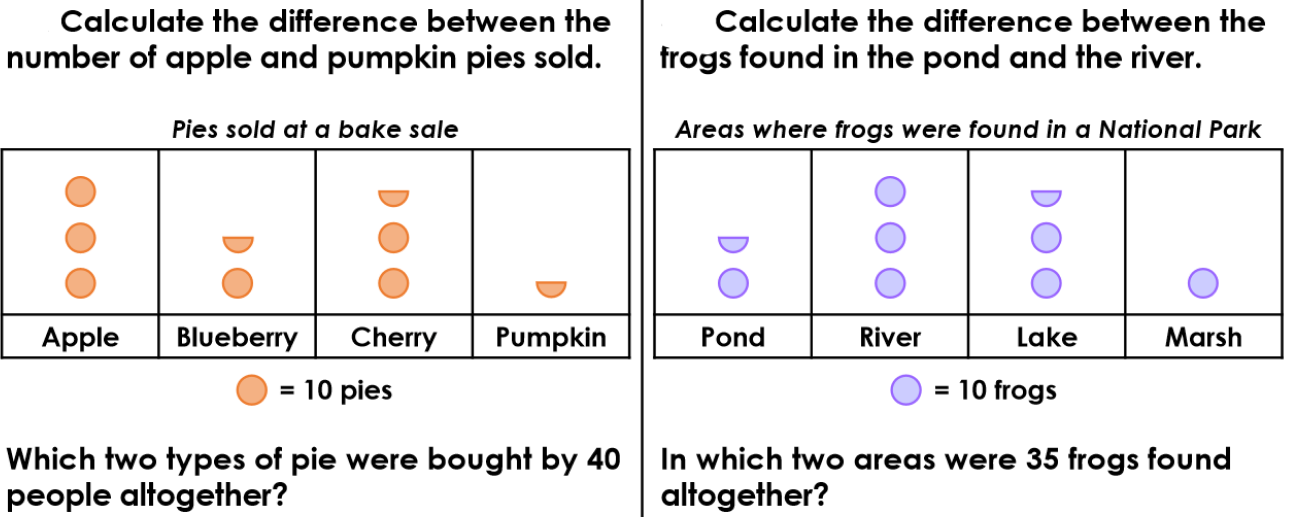 Green: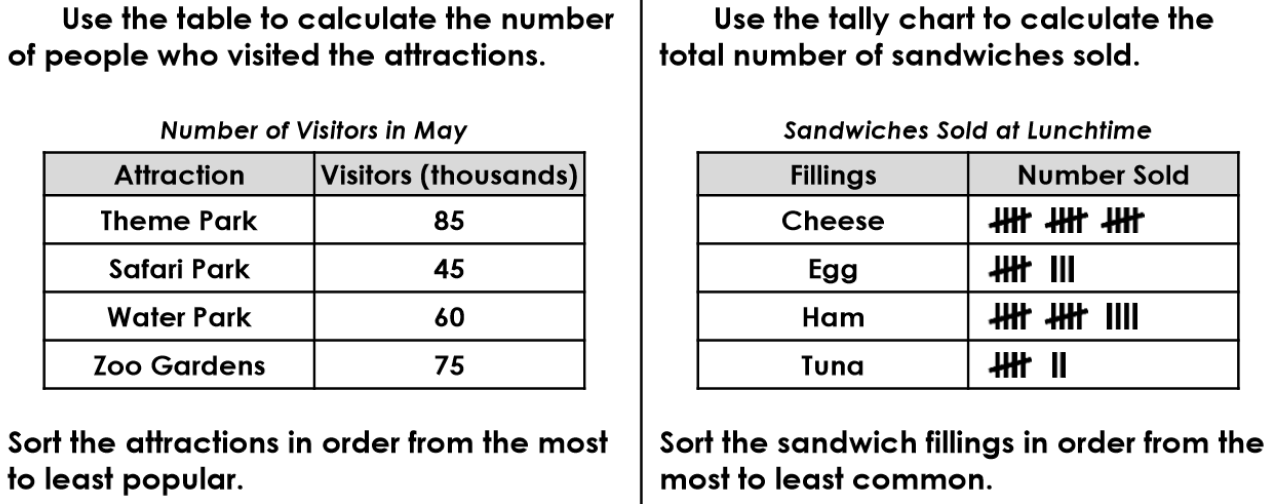 Reasoning & Problem Solving: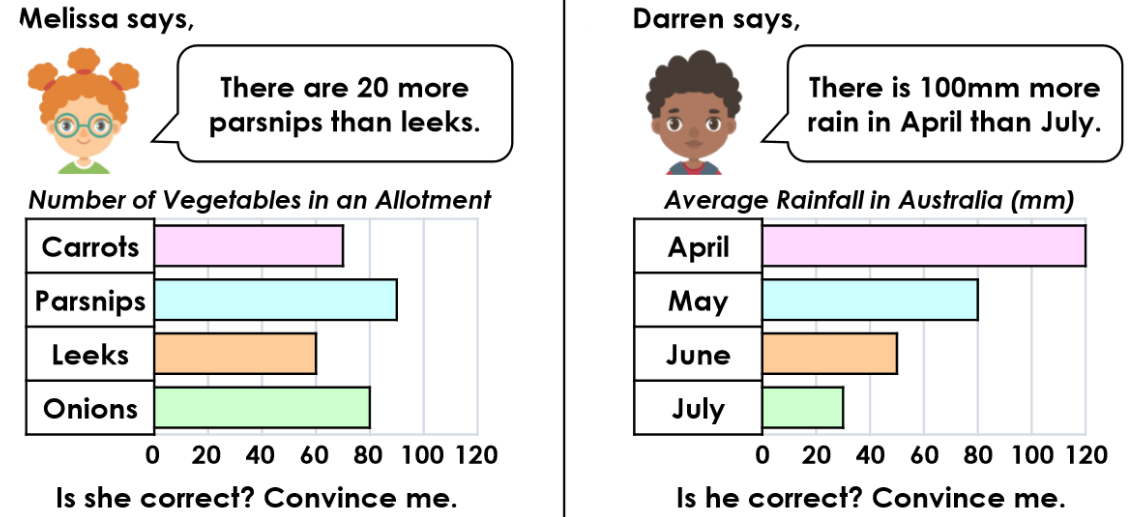 Wednesday- Line GraphsRed: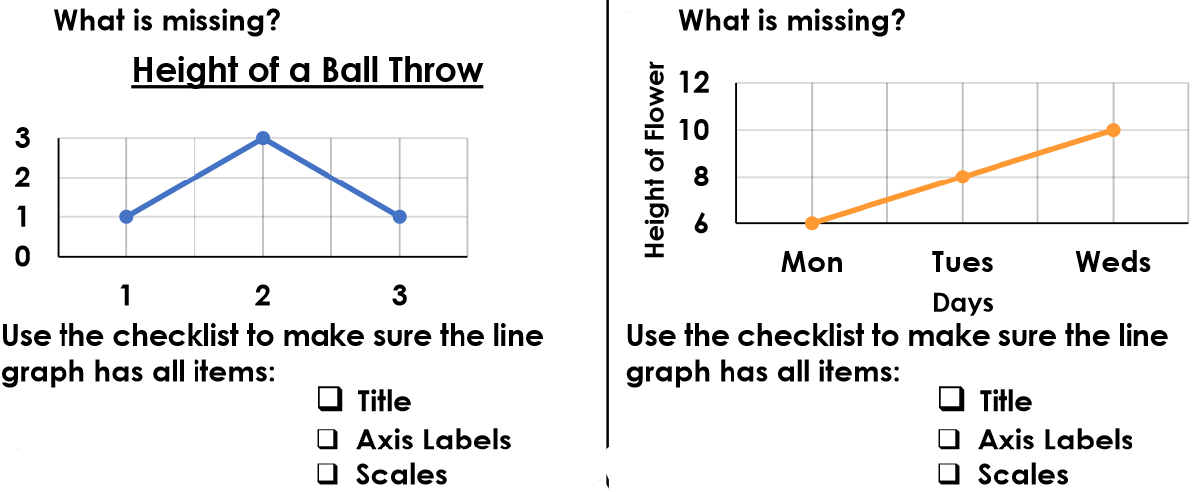 Orange: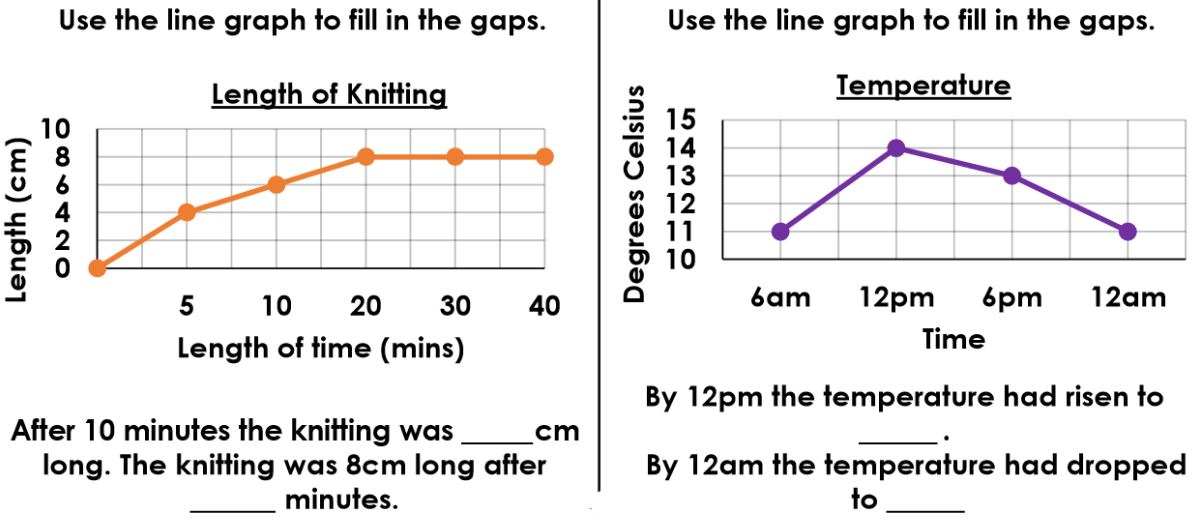 Green: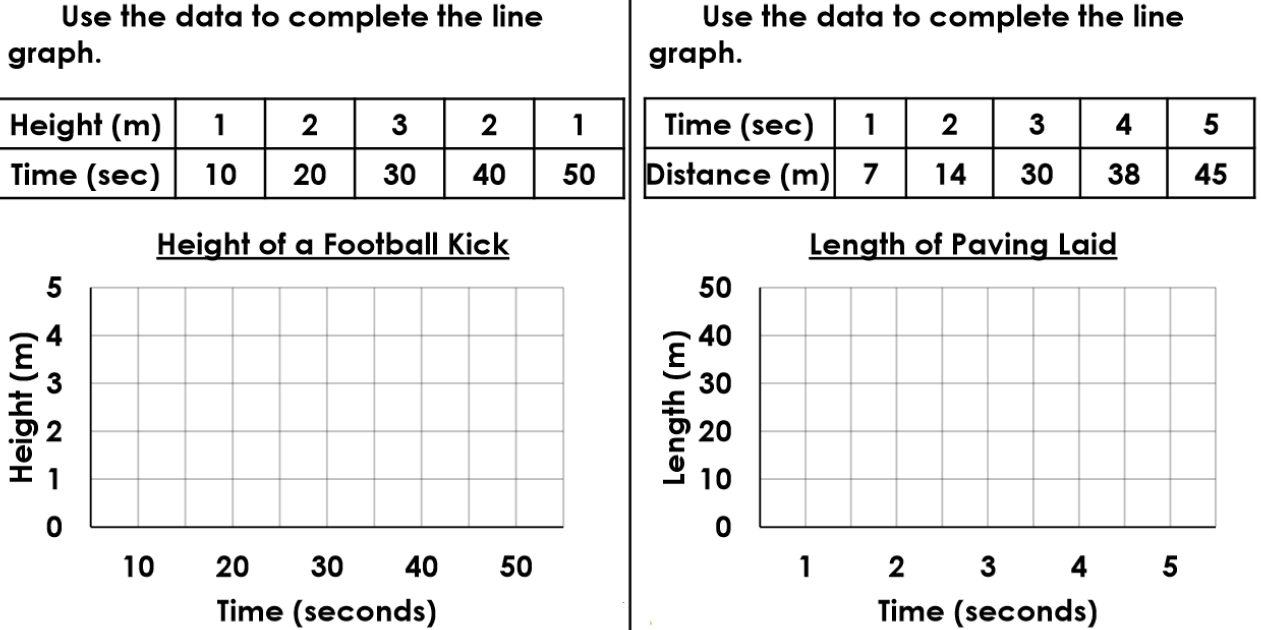 Reasoning & Problem Solving: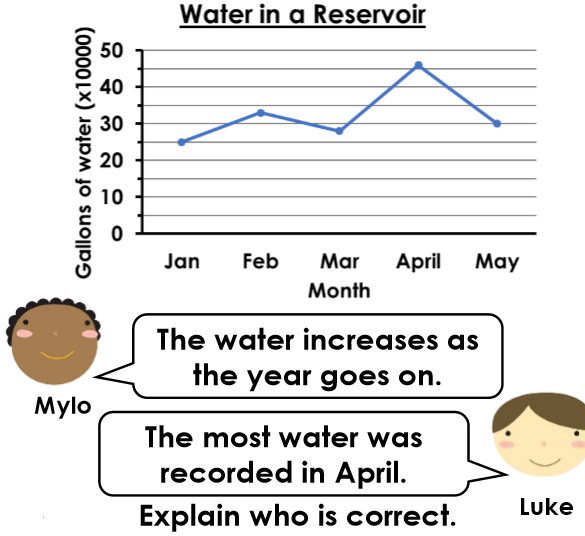 Thursday-Line GraphsRed: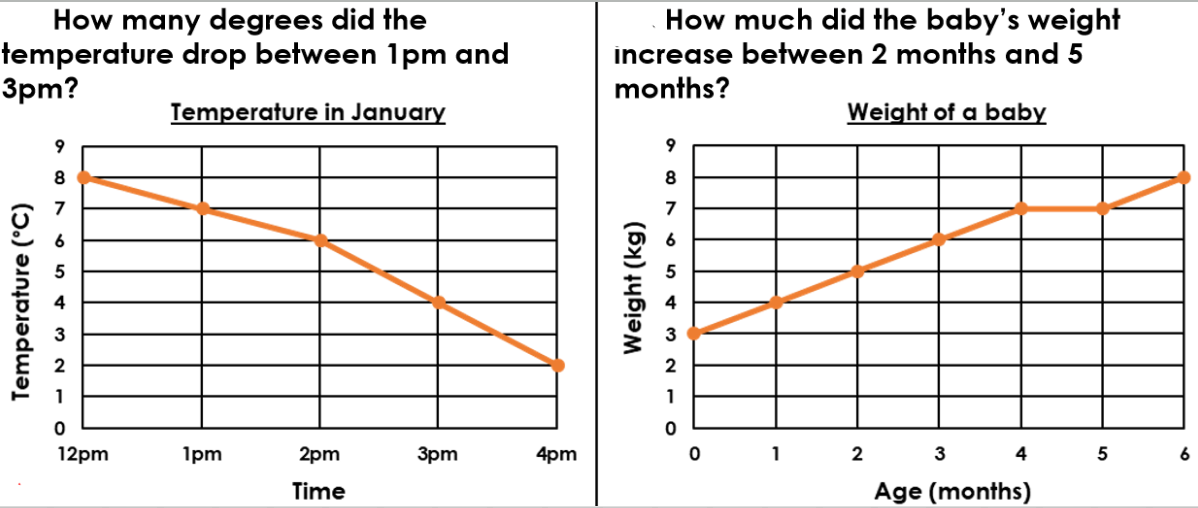 Orange: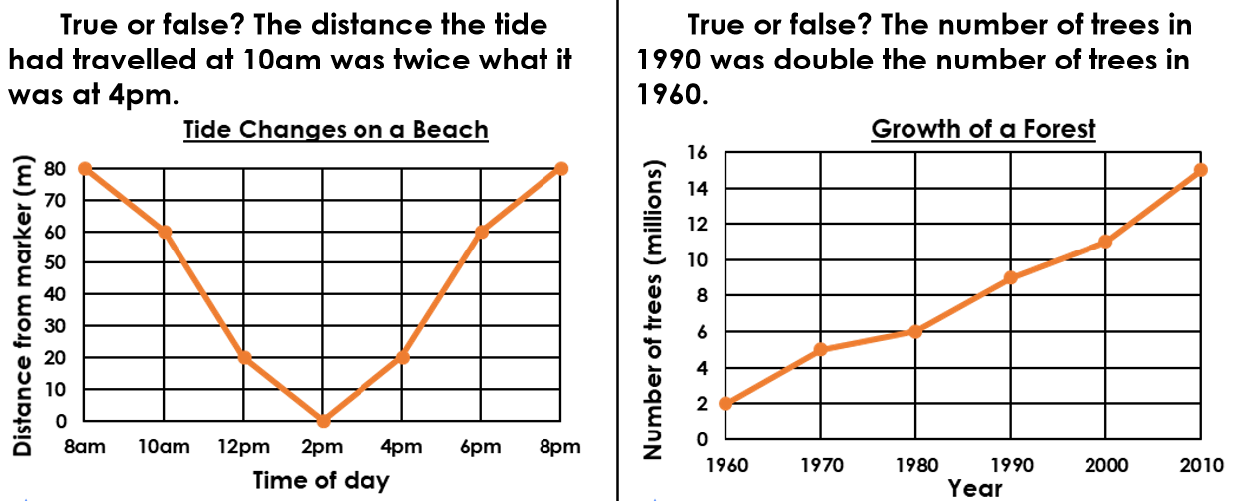 Green: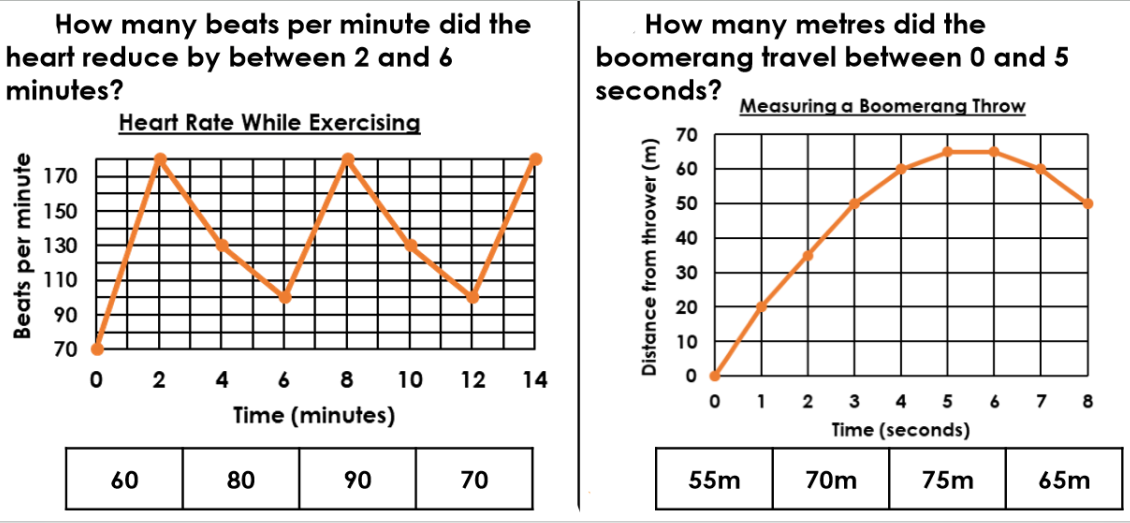 Reasoning & Problem Solving: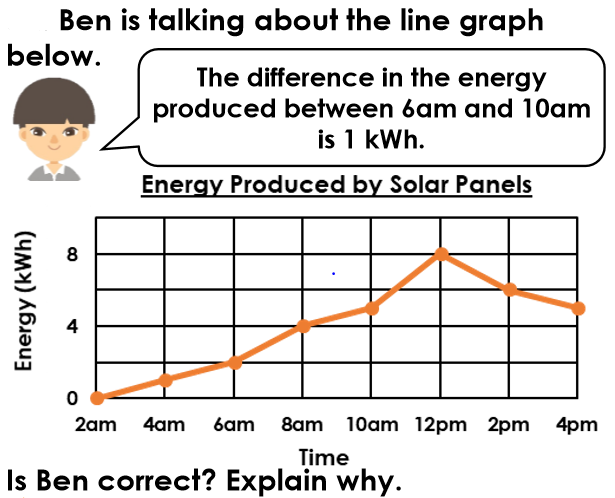 Friday – Comparison, Sum and differenceRed: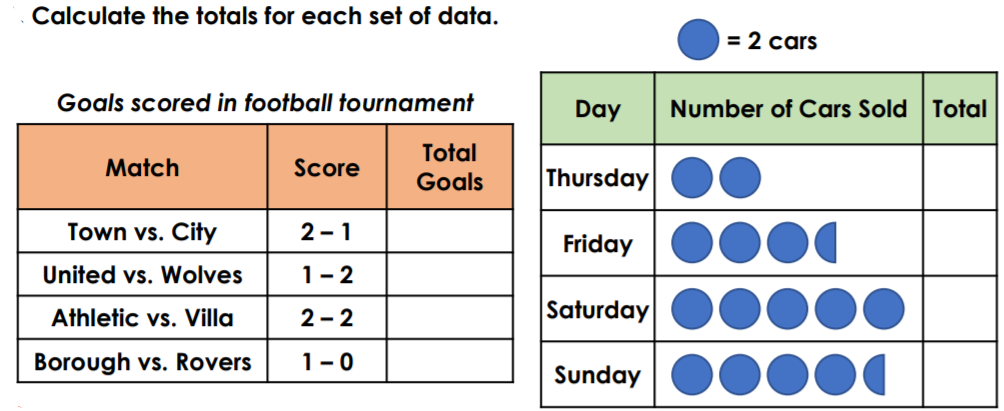 Orange: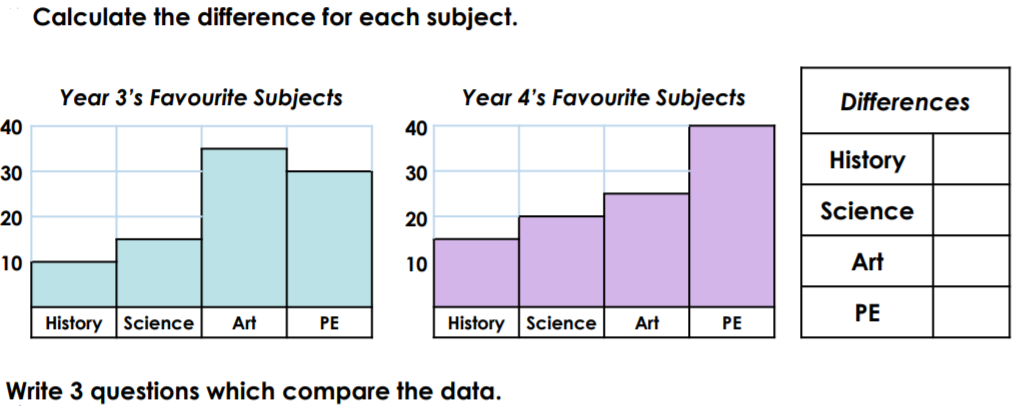 Green: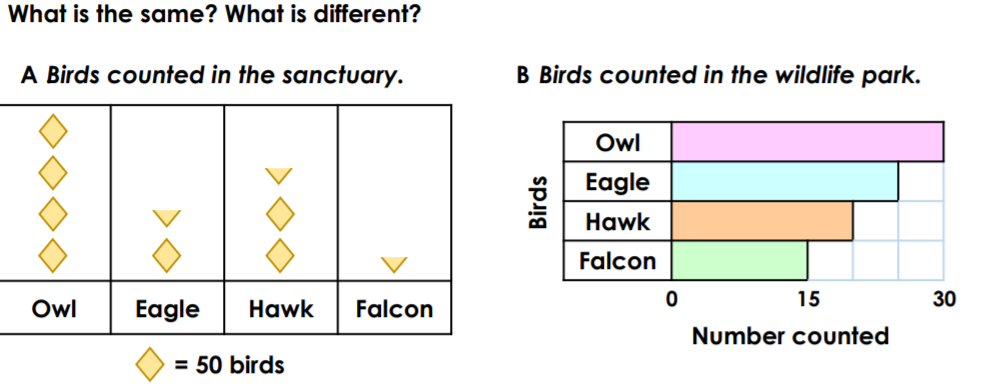 Reasoning & Problem Solving: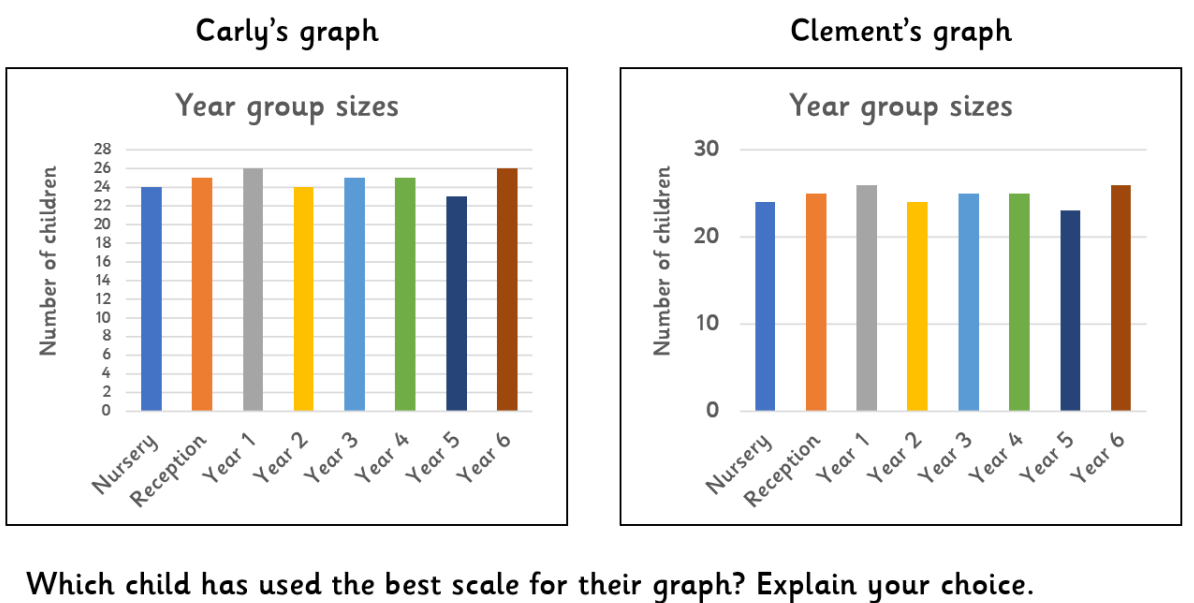 